COMMANDERIE DES COSTES DU RHÔNE BARONNIE DE QUÉBECLe 22 avril 2024Objet : 	107 e Chapitre du 18 mai 2024 au local de la Société Française de Québec		890, boul. du Lac, Québec, Qc G2M 0C9		Traiteur : Équipe du renommé Bistro la CohueAux chevalières et chevaliers,Aux membres cotisants et amis des Costes du Rhône,Voici l’invitation pour notre dernière activité de l’année 2023-2024 qui aura lieu samedi le 18 mai 2024.Lors de ce chapitre, en partenariat avec la Coupe des Nations, nous rendrons HOMMAGE AUX PRODUCTEURS QUÉBÉCOIS dont plusieurs seront présents pour présenter leurs produits et discuter avec vous. Une table de produits de dégustation sera installée où différents vins et alcools du terroir vous seront offerts tout au long de la soirée. Les vins du repas, disponibles sur chacune de vos tables, seront québécois, et sélectionnés en collaboration avec le Conseil des Vins du Québec (CVQ). Vous aurez également d’autres produits du Québec en accompagnement du menu élaboré avec finesse par le réputé Bistro La Cohue. Le tout sera agrémenté de la musique d’un accordéoniste talentueux. Voilà qui promet une soirée exceptionnelle!Le programme de la soirée :18h00 Vin d’accueil Côtes du Rhône rosé 2022, Saint Vincent, Gabriel Meffre et dégustation de produits québécois18h30 Intronisation19h30 Repas gastronomiqueLe coût de la soirée est de 135$ par personne pour le membre et son premier invité et de 150$ pour les autres. Les chevalières et chevaliers sont priés de porter fièrement leurs médailles.Merci de vous inscrire avant le 14 mai via notre page Activités de notre site WEB où vous trouverez :Le formulaire en ligne Le formulaire papier d’inscription disponible Par courriel à cdrqc1984@gmail.com. Au plaisir de vous revoir,François Gosselin, Consul de la Baronnie de Québec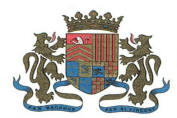 